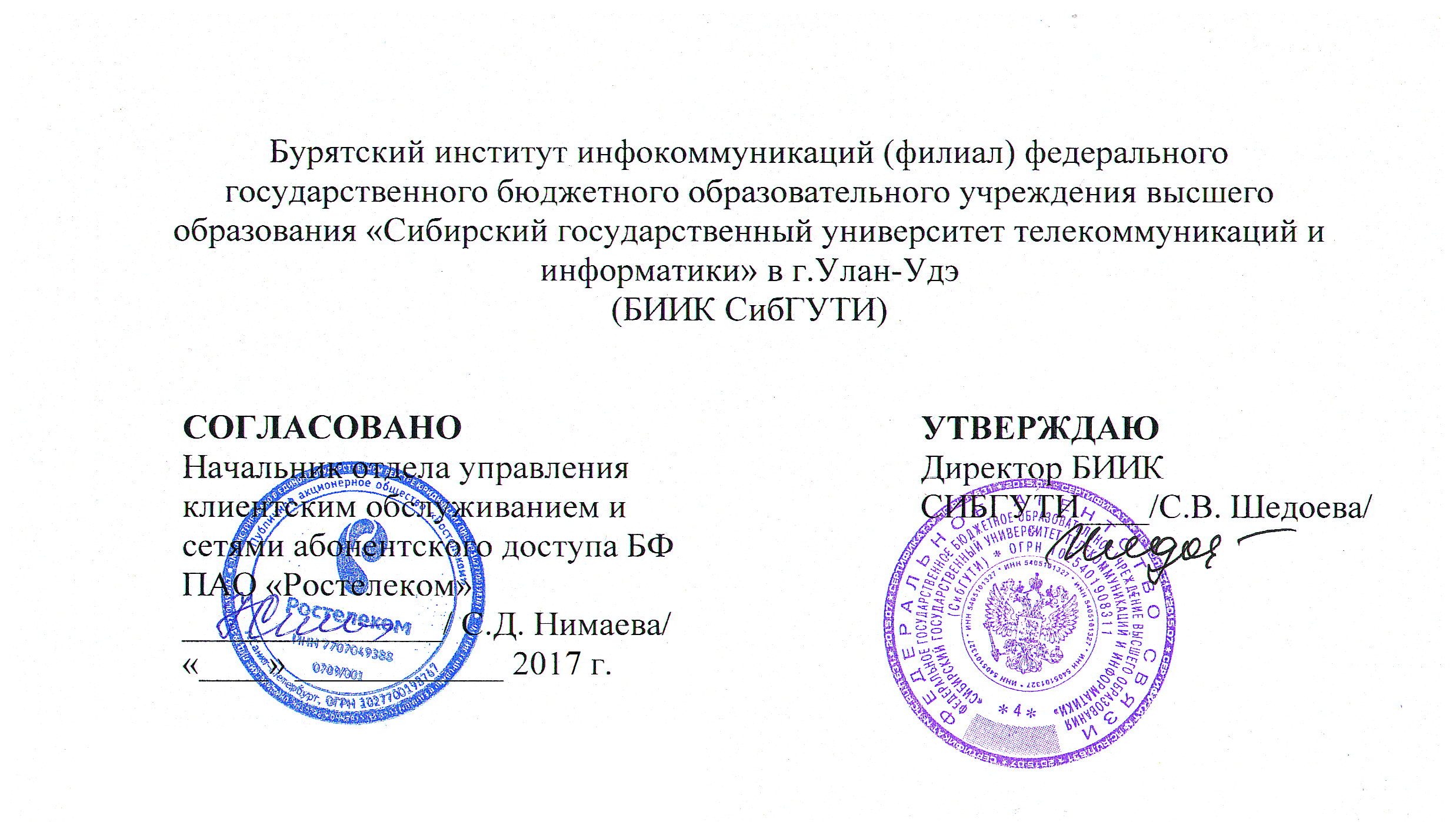 Федеральное агентство связиБурятский институт инфокоммуникаций (филиал) федерального государственного бюджетного образовательного учреждения высшего образования «Сибирский государственный университет телекоммуникаций и информатики» в г.Улан-УдэПРОГРАММА ПРОИЗВОДСТВЕННОЙ ПРАКТИКИПП.01 Техническая эксплуатация информационно-коммуникационных сетей связиПП.05. Выполнение работ по одной или нескольким профессиям рабочих, должностям служащихСпециальность: 11.02.09 «Многоканальные телекоммуникационные системы»Форма  обучения: очная/заочнаяУлан-Удэ2017СОДЕРЖАНИЕ1. ПАСПОРТ ПРОГРАММЫ ПРОИЗВОДСТВЕННОЙ ПРАКТИКИ1.1. Место производственной практики в структуре программы подготовки специалистов среднего звена (далее – ППССЗ)Программа производственной практики является частью ППССЗ по специальности 11.02.09 «Многоканальные телекоммуникационные системы» в части освоения основных видов профессиональной деятельности: ПМ.01 Техническая эксплуатация многоканальных телекоммуникационных систем, ПМ.05. Выполнение работ по одной или нескольким профессиям рабочих, должностям служащих1.2. Цели и задачи производственной практики.С целью овладения указанными видами профессиональной деятельности студент в ходе данного вида практики должен:Вид профессиональной деятельности: «Техническая эксплуатация многоканальных телекоммуникационных систем»иметь практический опыт:монтажа кабелей связи и оконечных кабельных устройств;разработки схем построения, монтажа и эксплуатации структурированных кабельных систем;монтажа оптических муфт;монтажа, технического обслуживания, первичной инсталляции и настройки цифровых и волоконно-оптических систем передачи;мониторинга работоспособности оборудования телекоммуникационных систем;определения места и вида повреждения при возникновении аварийной ситуации, восстановления работоспособности оборудования телекоммуникационных систем;уметь:выбирать технологию монтажа кабеля, необходимые инструменты и материалы для монтажа;восстанавливать герметичность оболочки кабеля;выбирать соответствующее измерительное и тестовое оборудование;производить испытание кабеля и оконечных кабельных устройств, анализировать полученные результаты;осуществлять монтаж коннекторов различного типа, патч-панелей, разъемов, розеток в структурированных кабельных системах;осуществлять выбор марки и типа кабеля исходя из условий прокладки структурированных кабельных систем;подготавливать концы оптического кабеля к последующей сварке оптических волокон;выбирать специальный инструмент и оборудование для сращивания оптических волокон;производить ввод оптических кабелей в муфту и ее герметизацию;выполнять монтаж, первичную инсталляцию и настройку оборудования в соответствии с руководством по эксплуатации оборудования цифровых и волоконно-оптических систем передачи; анализировать правильность инсталляции;конфигурировать оборудование в соответствии с условиями эксплуатации;осуществлять мониторинг оборудования цифровых и волоконно-оптических систем передачи;определять состояние оборудования, восстанавливать его работоспособность;оформлять техническую документацию, заполнять соответствующие формы;выбирать измерительные приборы и осуществлять измерение параметров цифровых каналов и трактов;анализировать результаты измерений;пользоваться проектной и технической документацией;осуществлять первичную инсталляцию программного обеспечения телекоммуникационных систем;выполнять копирование системных данных на устройства ввода-вывода; перезапуск системы управления телекоммуникационной системы;осуществлять мониторинг работоспособности оборудования телекоммуникационных систем с помощью ЭВМ и соответствующего программного обеспечения; анализировать результаты мониторинга;применять различные методы отыскания повреждения и восстановления работоспособности оборудования цифровых систем коммутации;пользоваться проектно-технической документацией и составлять ее;знать:классификацию и конструкцию кабелей и оконечных кабельных устройств;технологии монтажа кабелей и оконечных кабельных устройств;назначение материалов и инструментов, используемых при монтаже согласно применяемой технологии;способы восстановления герметичности оболочки кабеля;конструкцию, назначение и методику применения измерительного и тестового оборудования;виды контрольных испытаний;назначение, принципы построения, область применения структурированных кабельных систем;категории кабелей и разъемов согласно стандартам;возможные схемы заделки EIA/TIA-568A, EIA/TIA-568B, Cross-Over;назначение и состав коммутационного оборудования структурированных кабельных систем, принципы монтажа;виды оптических кабелей, методику подготовки оптического кабеля к монтажу;назначение и конструкцию инструмента и оборудования;виды и конструкцию муфт, методику монтажа;назначение, основные технические данные, состав оборудования и структурные схемы оборудования цифровых и волоконно-оптических систем передачи;методику осуществления первичной инсталляции и настройки оборудования;виды и назначение информационных и аварийных сигналов;стандарты и протоколы информационных сигналов, виды сигнализации, назначение интерфейсов;принципы технического обслуживания, программное обеспечение оборудования;алгоритмы поиска и устранения неисправностей;параметры цифровых каналов и трактов, назначение и виды измерительных приборов;методику измерений, правила эксплуатации измерительных приборов;нормы на параметры цифровых каналов и трактов, нормативную документацию, алгоритмы поиска неисправностей;структуру современных телекоммуникационных систем, программного обеспечения цифровых систем коммутации;функции отдельных узлов коммутационной системы;структуру, назначение, принципы функционирования управляющих устройств телекоммуникационных систем;принципы организации и контроля синхронизации узлов коммутационной системы;структуру сети связи перспективного поколения;правила технической эксплуатации телекоммуникационных систем;аппаратное построение телекоммуникационных систем;виды и формы технической документации, правила заполненияВид профессиональной деятельности: «Выполнение работ по одной или нескольким профессиям рабочих, должностям служащих»иметь практический опыт:эксплуатации волоконно-оптических и медно-жильных кабельных линий, проведения измерений;эксплуатации воздушных линий и абонентских устройств;эксплуатации и ремонта городской кабельной канализации и смотровых устройств;уметь:выбирать  материалы, инструмент и приборы для эксплуатации и технического обслуживания кабельных линий связи;проводить измерения на кабельных линиях связи;обрабатывать результаты измерений физических характеристик измеряемых кабелей;заполнять протокол в соответствии с требованиями;устанавливать оконечные кабельные устройства (кабельные ящики, распределительные коробки);выполнять работы по ремонту и техническому обслуживанию оконечных кабельных устройств;выполнять протяжку кабелей в канализацию в коллекторах, тоннелях и траншеях;выполнять работы по заделке каналов телефонной канализации;знать:материалы, инструмент и приборы для эксплуатации и технического обслуживания волоконно-оптических и медно-жильных кабельных линий связи;принцип обработки результатов измерений:правила заполнения протокола измерений;принцип работы и устройство основных измерительных приборов и устройств;устройство, порядок установки и замены оконечных кабельных устройств;технологию работ по прокладке телефонной кабельной канализации;устройства и  принципы заготовки каналов (требования к использованию разных кабелей);принципы и правила прокладки кабеля в канализации, в шахте, коллекторе;типы кабельных устройств;основные требования паспортизации трасс и виды паспортов;технологию производства работ по осмотру и ремонту телефонной кабельной канализации1.3.	Количество недель (часов) на освоение программы производственной практики:На производственную практику (по профилю специальности):Всего 5 недель, 180 часов.2. РЕЗУЛЬТАТЫ ПРОИЗВОДСТВЕННОЙ  ПРАКТИКИРезультатом производственной практики является освоение общих компетенций (ОК):профессиональных компетенций (ПК):3. УСЛОВИЯ РЕАЛИЗАЦИИ ПРОГРАММЫ ПРОИЗВОДСТВЕННОЙ ПРАКТИКИ3.1. Тематический план3.2. Содержание практикиВ программе производственной практики раздел заполняется отдельно для каждого этапа практики. Виды работ по учебной и производственной практике (по профилю специальности); наименование учебных дисциплин, междисциплинарных курсов, тем, обеспечивающих выполнение перечисленных видов работ, указываются в соответствии с рабочими программами профессиональных модулейТЕМАТИЧЕСКИЙ ПЛАН ПРАКТИКИпо профилю специальности4. УСЛОВИЯ ОРГАНИЗАЦИИ И ПРОВЕДЕНИЯ ПРОИЗВОДСТВЕННОЙ ПРАКТИКИПроизводственную практику обучающиеся проходят на предприятиях/организациях, работающих в инфокоммуникационной сфере (или имеющих значительную её составляющую) - на основе прямых договоров, заключаемых между образовательным учреждением и каждым предприятием/организацией, куда направляются обучающиеся.Во время прохождения производственной практики на предприятии учащиеся выполняют учебные и производственные задания, выдаваемые руководителями практики, ведут дневник и собирают практический материал для отчета.Предприятие, предоставляющее место практики, назначает руководителя практики из числа своих работников, обладающих необходимой квалификацией. Руководитель практики от предприятия должен осуществлять технический контроль, прием и учет выполненных работ, периодически проводить проверку знаний учащихся по правилам техники безопасности (ТБ) и эксплуатации персонального компьютера (ПК) и технических средств информатизации (ТСИ), не допускать использования учащихся на работах, не предусмотренных программой, консультировать по возникающим вопросам и предоставлять информацию для составления отчета по практике.Контроль прохождения производственной практики ведется преподавателем. По окончании практики ими проверяется дневник, отчет по практике, выполнение индивидуального задания и оценивается работа учащегося.Проверка знаний, умений и навыков по окончании производственной практики проводится  в  виде  дифференцированного  зачета, после  окончания  каждого этапа производственной  практики проверяется дневник  практики,  письменный отчет   и осуществляется защита   индивидуального   задания   в  ходе квалификационного экзамена по профессиональному модулю.4.1. Требование к документации, необходимой для проведения практики:Производственная практика проводится в сроки, указанные в учебном плане по специальности 11.02.09 «Многоканальные телекоммуникационные системы».Направление обучающихся на практику производится на основе приказа по учебному заведению.Практика по профилю специальности проводится на предприятиях, в организациях различных организационно-правовых форм на основе договоров, заключаемых между образовательным учреждением и этими организациями.Продолжительность рабочего дня студентов при прохождении практики по профилю специальности для студентов в возрасте от 16 до 18 лет составляет не более 36 часов в неделю (ст. 43 КЗоТ РФ); в возрасте от 18 лет и старше – не более 40 часов в неделю (ст. 42 КЗоТ РФ).4.2. Требование к учебно-методическому обеспечению практики:Производственная практика проводится концентрированно по всем профессиональным модулям. Условием допуска обучающихся к производственной практике является освоенная учебная практика.Перед началом практики проводится организационное собрание, на котором обучающиеся получают разъяснения по прохождению практики, выполнению индивидуальных заданий, а также необходимых документы (дневник практики, программу практики, индивидуальное задание и др.).Требование к материально-техническому обеспечению практики: Телекоммуникационное оборудование и технологическое оснащение рабочих мест, техническая документация на основное оборудование.4.4. Требование к руководителям практики от образовательного учреждения и организации:Требования к руководителям практики от образовательного учреждения:наличие высшего профессионального образования, соответствующего профилю модулей «Техническая эксплуатация многоканальных телекоммуникационных систем», «Техническая эксплуатация сетей электросвязи».Требования к руководителям практики от организации:наличие высшего профессионального образования, соответствующего профилю модулей «Техническая эксплуатация многоканальных телекоммуникационных систем», «Техническая эксплуатация сетей электросвязи».обязательный опыт работы в организациях профессиональной сферы; стажировка в профильных организациях не реже 1 раза в 3 года.4.5. Перечень учебных изданий, Интернет ресурсов, дополнительной литературыОсновные источники:Нормативно-техническая документация предприятия (стандарты предприятия, инструкции, положения) по организации работ в АСУ. Инструкции предприятия по технике безопасности и пожарной безопасности. Закон Российской Федерации «Об образовании» (в действующей редакции). Федеральный государственный стандарт по профессии. Берлин А.Н. Телекоммуникационные сети и устройства [Электронный ресурс] / А.Н. Берлин. — Электрон. текстовые данные. — М. : Интернет-Университет Информационных Технологий (ИНТУИТ), 2016. — 395 c. — 978-5-94774-896-3. — Режим доступа: http://www.iprbookshop.ru/52197.htmlГордиенко В.Н. Многоканальные телекоммуникационные системы [Электронный ресурс]: учебник для вузов/ Гордиенко В.Н., Тверецкий М.С.— Электрон. текстовые данные.— М.: Горячая линия - Телеком, 2013.— 396 c.— Режим доступа: http://www.iprbookshop.ru/37189.— ЭБС «IPRbooks», по паролю Гребешков А.Ю. Вычислительная техника, сети и телекоммуникации [Электронный ресурс] : учебное пособие / А.Ю. Гребешков. — Электрон. текстовые данные. — Самара: Поволжский государственный университет телекоммуникаций и информатики, 2014. — 220 c. — 2227-8397. — Режим доступа: http://www.iprbookshop.ru/71828.htmlЗиангирова Л.Ф. Вычислительные системы, сети и телекоммуникации [Электронный ресурс] : учебно-методическое пособие / Л.Ф. Зиангирова. — Электрон. текстовые данные. — Саратов: Вузовское образование, 2015. — 150 c. — 2227-8397. — Режим доступа: http://www.iprbookshop.ru/31942.htmlКатунин Г.П. Основы инфокоммуникационных технологий [Электронный ресурс] : учебник / Г.П. Катунин. — Электрон. текстовые данные. — Саратов: Ай Пи Эр Медиа, 2018. — 797 c. — 978-5-4486-0335-8. — Режим доступа: http://www.iprbookshop.ru/74561.htmlКомпьютерные сети [Электронный ресурс] : учебник / В.Г. Карташевский [и др.]. — Электрон. текстовые данные. — Самара: Поволжский государственный университет телекоммуникаций и информатики, 2016. — 267 c. — 2227-8397. — Режим доступа: http://www.iprbookshop.ru/71846.htmlКузнецов В.С. Теория многоканальных широкополосных систем связи [Электронный ресурс]: учебное пособие для вузов/ Кузнецов В.С.— Электрон. текстовые данные.— М.: Горячая линия - Телеком, 2013.— 200 c.— Режим доступа: http://www.iprbookshop.ru/37204.— ЭБС «IPRbooks», по паролюПуговкин А.В. Основы построения инфокоммуникационных систем и сетей [Электронный ресурс] : учебное пособие / А.В. Пуговкин. — Электрон. текстовые данные. — Томск: Томский государственный университет систем управления и радиоэлектроники, Эль Контент, 2014. — 156 c. — 978-5-4332-0148-4. — Режим доступа: http://www.iprbookshop.ru/72156.htmlТехнологии строительства ВОЛП. Оптические кабели и волокна [Электронный ресурс] : учебное пособие для вузов / В.А. Андреев [и др.]. — 7-е изд. — Электрон. текстовые данные. — Самара: Поволжский государственный университет телекоммуникаций и информатики, 2016. — 370 c. — 2227-8397. — Режим доступа: http://www.iprbookshop.ru/75418.htmlУэйн Томаси Электронные системы связи [Электронный ресурс] / Томаси Уэйн. — Электрон. текстовые данные. — М. : Техносфера, 2016. — 1360 c. — 978-5-94836-125-3. — Режим доступа: http://www.iprbookshop.ru/58897.htmlФилиппов М.В. Вычислительные системы, сети и телекоммуникации [Электронный ресурс] : учебное пособие / М.В. Филиппов, О.И. Стрельников. — Электрон. текстовые данные. — Волгоград: Волгоградский институт бизнеса, 2014. — 184 c. — 2227-8397. — Режим доступа: http://www.iprbookshop.ru/56030.htmlЧекмарев Ю.В. Вычислительные системы, сети и телекоммуникации [Электронный ресурс] / Ю.В. Чекмарев. — Электрон. текстовые данные. — Саратов: Профобразование, 2017. — 184 c. — 978-5-4488-0071-9. — Режим доступа: http://www.iprbookshop.ru/63576.htmlВинокуров В.М. Многоканальные телекоммуникационные системы [Электронный ресурс]: учебное пособие/ Винокуров В.М.— Электрон. текстовые данные.— Томск: Томский государственный университет систем управления и радиоэлектроники, 2012.— 304 c.— Режим доступа: http://www.iprbookshopИнтернет-источники:http://intuit.ru http://window.edu.ru www.iprbookshop.ruСОГЛАСОВАНО:Начальник ГЦТ Бурятского филиала Макрорегионального филиала «Ростелеком-Сибирь» НТК «Ростелеком»_________/С.Д.Нимаева/«___» ___________ 201_ г.УТВЕРЖДАЮ:Зам. директора БИИК СибГУТИ»_________/______________/«___» ___________ 201_ г.Паспорт программы производственной практикиРезультаты освоения программы производственной практикиТематический план и содержание производственной практикиУсловия реализации программы производственной практикиКонтроль и оценка результатов освоения производственной практики КодНаименование результата обученияОК 1Понимать сущность и социальную значимость своей будущей профессии, проявлять к ней устойчивый интерес.ОК 2Организовывать собственную деятельность, выбирать типовые методы и способы выполнения профессиональных задач, оценивать их эффективность и качествоОК 3Принимать решения в стандартных и нестандартных ситуациях и нести за них ответственностьОК 4Осуществлять поиск и использование информации, необходимой для эффективного выполнения профессиональных задач, профессионального и личностного развития.ОК 5Использовать информационно-коммуникационные технологии  в профессиональной деятельности.ОК 6Работать в коллективе и команде, эффективно общаться с коллегами, руководством, потребителями.ОК 7Брать на себя ответственность за работу членов команды (подчиненных),  результат выполнения заданий.ОК 8Самостоятельно определять задачи профессионального и личностного развития, заниматься самообразованием, осознанно планировать повышение квалификации.ОК 9Ориентироваться в условиях частой смены технологий в профессиональной деятельности.Вид профессиональнойдеятельностиКодНаименование результатовпрактикиТехническая эксплуатация многоканальных телекоммуникационных системПК 1.1.Выполнять монтаж и техническое обслуживание кабелей связи и оконечных кабельных устройств.Техническая эксплуатация многоканальных телекоммуникационных системПК 1.2.Выполнять монтаж, первичную инсталляцию, мониторинг и диагностику цифровых и волоконно-оптических систем передачи.Техническая эксплуатация многоканальных телекоммуникационных системПК 1.3.Устранять аварии и повреждения оборудования многоканальных телекоммуникационных систем, выбирать методы восстановления его работоспособности.Техническая эксплуатация многоканальных телекоммуникационных системПК 1.4.Проводить измерения параметров цифровых каналов, трактов, анализировать результаты измерений.Техническая эксплуатация многоканальных телекоммуникационных системПК 1.5.Проводить мониторинг и диагностику цифровых систем коммутации.Выполнение работ по одной или нескольким профессиям рабочих, должностям служащихПК 1.1.Выполнять монтаж и техническое обслуживание кабелей связи и оконечных кабельных устройств.Выполнение работ по одной или нескольким профессиям рабочих, должностям служащихПК 1.2.Выполнять монтаж, первичную инсталляцию, мониторинг и диагностику цифровых и волоконно-оптических систем передачи.Выполнение работ по одной или нескольким профессиям рабочих, должностям служащихПК 1.3.Устранять аварии и повреждения оборудования многоканальных телекоммуникационных систем, выбирать методы восстановления его работоспособности.Выполнение работ по одной или нескольким профессиям рабочих, должностям служащихПК 1.4.Проводить измерения параметров цифровых каналов, трактов, анализировать результаты измерений.Коды формируемых компетенцийНаименование профессионального модуляОбъём времени, отведенный на практику (в неделях, часах)Сроки проведенияПроизводственная (по профилю специальности)5/1804ПК 1.1 - ПК 1.5Техническая эксплуатация многоканальных телекоммуникационных систем3 нед./108 ч4 семестрПК 1.1 - ПК 1.4Выполнение работ по одной или нескольким профессиям рабочих, должностям служащих2 нед./72 ч4 семестрНаименование профессионального модуляИндексмодуляМДККоды компетенций ОК, ПКВиды работСодержание работКол-во часовПМ  01 «Техническая эксплуатация многоканальных телекоммуникационных систем»ОК1, ОК6Ознакомление со структурой предприятия, вводный инструктаж по технике безопасности и охране труда.Изучение структуры предприятия;Вводный инструктаж по ТБ и ОТ4ПМ  01 «Техническая эксплуатация многоканальных телекоммуникационных систем»ОК1, ОК6Самостоятельная работа на закрепленном рабочем месте. Выполнение индивидуального задания по практике.Дневник-отчет практики;Составление отчета8ПМ  01 «Техническая эксплуатация многоканальных телекоммуникационных систем»МДК.01.01.ПК 1.1ОК 1-9Ознакомление с кабельными цехами и участками.Изучение оборудования и устройств, повышающих работоспособность и надежность кабельных линий.Изучение и работа с контрольно-измерительным оборудованием. Работа с технической документацией.Экскурсия;Изучение назначений, принципов построения, областей применения структурированных кабельных системАнализ результатов измерений10128ПМ  01 «Техническая эксплуатация многоканальных телекоммуникационных систем»МДК.01.02ПК 1.2-1.4ОК 1-9Ознакомление с цехами и службами: систем передачи, энергоснабжения телекоммуникационных систем (ТС).Изучение оборудования телекоммуникационных систем на данном предприятии, изучение правил технической эксплуатации систем.Ознакомление с оборудованием НУП (НРП).Мониторинг  работоспособности оборудования телекоммуникационных систем.Определения места и вида повреждения при возникновении аварийной ситуации.Восстановление работоспособности оборудования телекоммуникационных систем. Изучение и работа с контрольно-измерительным оборудованием. Работа с технической документацией.Экскурсия, Изучение назначений и конструкций инструментов и оборудований Практический опыт мониторинга работоспособности оборудованийИзучение структуры, назначений, принципов функционирования;Алгоритмы поиска и устранения неисправностей;Изучение принципов технического обслуживания, программного обеспечения оборудованийПрименение различных методов отысканияАнализ результатов измерений10164101210ПМ  01 «Техническая эксплуатация многоканальных телекоммуникационных систем»МДК.01.03ПК 1.5ОК 1-9Изучение оборудования телекоммуникационных систем на данном предприятии, изучение правил технической эксплуатации систем.Мониторинг  работоспособности оборудования телекоммуникационных систем.Проверка абонентских линий. Монтаж кроссировок.Определения места и вида повреждения при возникновении аварийной ситуации.Составление отчетаИзучение правил ТЭ системПрактический опыт мониторинга работоспособности оборудованийПроведение  испытаний кабелей и оконечных кабельных устройств, анализ полученных результатов4ПМ 05Выполнение работ по одной или нескольким профессиям рабочих, должностям служащихОК1, ОК6Ознакомление со структурой предприятия, вводный инструктаж по технике безопасности и охране трудаСтруктура предприятияВводный инструктаж по ТБ и ОТ.8ПМ 05Выполнение работ по одной или нескольким профессиям рабочих, должностям служащихМДК.05.01ПК 1.1-1.4ОК 1-9Ознакомление с кабельными цехами и участкамиЭкскурсия;Изучение назначения, принципов построения, областей применения структурированных кабельных систем8ПМ 05Выполнение работ по одной или нескольким профессиям рабочих, должностям служащихМДК.05.01ПК 1.1-1.4ОК 1-9Работа с технической документацией.Оформление технической документации, заполнение соответствующих форм8ПМ 05Выполнение работ по одной или нескольким профессиям рабочих, должностям служащихМДК.05.01ПК 1.1-1.4ОК 1-9Изучение оборудования и устройств, повышающих работоспособность и надежность кабельных линий.- изучение оборудований и устройств16ПМ 05Выполнение работ по одной или нескольким профессиям рабочих, должностям служащихМДК.05.01ПК 1.1-1.4ОК 1-9Принятие участия в работе  по прокладке телефонной кабельной канализации, по подвеске, перенизыванию и опусканию блоков и труб, в протяжке  кабелей в канализацию в коллекторах, тоннелях и траншеях.-прокладка, протяжка  и монтаж кабелей 12ПМ 05Выполнение работ по одной или нескольким профессиям рабочих, должностям служащихМДК.05.01ПК 1.1-1.4ОК 1-9Участите в аварийных и профилактических работах, проводимых на кабельном участке.- выезд на кабельные участки12ПМ 05Выполнение работ по одной или нескольким профессиям рабочих, должностям служащихМДК.05.01ПК 1.1-1.4ОК 1-9Самостоятельная работа на закрепленном рабочем месте. Выполнение индивидуального задания по практике.Дневник-отчетвыполнение заданий руководителя и индивидуального задания по практике8ВсегоВсегоВсегоВсегоВсего180Виды работКоличествочасовОзнакомление со структурой предприятия, вводный инструктаж по технике безопасности и охране труда.12Работа с технической документацией организации. Выполнение индивидуального задания по практике.24Монтаж и настройка телекоммуникационного оборудования и линий связи32Решение задач в области эксплуатации телекоммуникационных систем32Устранение аварий и повреждения оборудования и линий связи32Мониторинг и диагностика телекоммуникационных систем32Оформление отчета по производственной практике16ИТОГО:180